Муниципальные соревнования по спортивному туризму «Ноябринки  2023»Условия прохождения дистанции – пешеходнаяОборудование дистанции (согласно схеме расположения, ТО и РЗ).Дистанция оборудована ВСС, с узлом «Проводник- восьмёрка на концах:ВСС-1 для 1 и 3 блока дистанции находится слева от участника при его движении по этапу 1.  ВСС-2 располагается слева от участника при его движении на этапе 3-4. . Участник и снаряжение располагается до стартовой линии, в коридоре нитки. 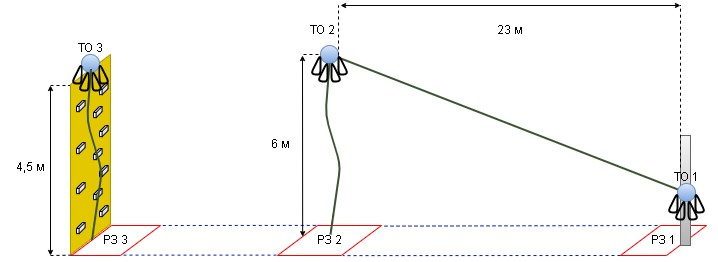 1Класс дистанции22Количество этапов 63Сумма длин этапов (м)674Набор высоты (м)16.55Количество этапов с наведением и снятием перил0ОКВ МАЛ -5 МИН. ДЕВ- 6 МИН.ОКВ МАЛ -5 МИН. ДЕВ- 6 МИН.ОКВ МАЛ -5 МИН. ДЕВ- 6 МИН.СтартСтартовая линия (бело-красная разметка на полу). Участник стартует по звуковому сигналу, самостоятельно запуская электронную отметку посредством чипа «Старт».Стартовая линия (бело-красная разметка на полу). Участник стартует по звуковому сигналу, самостоятельно запуская электронную отметку посредством чипа «Старт».Стартовая линия (бело-красная разметка на полу). Участник стартует по звуковому сигналу, самостоятельно запуская электронную отметку посредством чипа «Старт».Стартовая линия (бело-красная разметка на полу). Участник стартует по звуковому сигналу, самостоятельно запуская электронную отметку посредством чипа «Старт».Стартовая линия (бело-красная разметка на полу). Участник стартует по звуковому сигналу, самостоятельно запуская электронную отметку посредством чипа «Старт».Стартовая линия (бело-красная разметка на полу). Участник стартует по звуковому сигналу, самостоятельно запуская электронную отметку посредством чипа «Старт».Стартовая линия (бело-красная разметка на полу). Участник стартует по звуковому сигналу, самостоятельно запуская электронную отметку посредством чипа «Старт».Стартовая линия (бело-красная разметка на полу). Участник стартует по звуковому сигналу, самостоятельно запуская электронную отметку посредством чипа «Старт».Стартовая линия (бело-красная разметка на полу). Участник стартует по звуковому сигналу, самостоятельно запуская электронную отметку посредством чипа «Старт».Стартовая линия (бело-красная разметка на полу). Участник стартует по звуковому сигналу, самостоятельно запуская электронную отметку посредством чипа «Старт».Стартовая линия (бело-красная разметка на полу). Участник стартует по звуковому сигналу, самостоятельно запуская электронную отметку посредством чипа «Старт».Стартовая линия (бело-красная разметка на полу). Участник стартует по звуковому сигналу, самостоятельно запуская электронную отметку посредством чипа «Старт».Стартовая линия (бело-красная разметка на полу). Участник стартует по звуковому сигналу, самостоятельно запуская электронную отметку посредством чипа «Старт».Стартовая линия (бело-красная разметка на полу). Участник стартует по звуковому сигналу, самостоятельно запуская электронную отметку посредством чипа «Старт».Стартовая линия (бело-красная разметка на полу). Участник стартует по звуковому сигналу, самостоятельно запуская электронную отметку посредством чипа «Старт».Стартовая линия (бело-красная разметка на полу). Участник стартует по звуковому сигналу, самостоятельно запуская электронную отметку посредством чипа «Старт».Стартовая линия (бело-красная разметка на полу). Участник стартует по звуковому сигналу, самостоятельно запуская электронную отметку посредством чипа «Старт».Расстояние до РЗ-1Расстояние до РЗ-1Расстояние до РЗ-1Расстояние до РЗ-15555ммммммммммБлок 1 (этапы 1-2)Блок 1 (этапы 1-2)Блок 1 (этапы 1-2)Блок 1 (этапы 1-2)Блок 1 (этапы 1-2)Блок 1 (этапы 1-2)Блок 1 (этапы 1-2)Блок 1 (этапы 1-2)Блок 1 (этапы 1-2)Блок 1 (этапы 1-2)Блок 1 (этапы 1-2)Блок 1 (этапы 1-2)Блок 1 (этапы 1-2)Блок 1 (этапы 1-2)Блок 1 (этапы 1-2)Блок 1 (этапы 1-2)Блок 1 (этапы 1-2)Блок 1 (этапы 1-2)Этап 1Навесная переправаНавесная переправаНавесная переправаНавесная переправаНавесная переправаНавесная переправаНавесная переправаНавесная переправаПараметры:Параметры:Параметры:L2323мммм 17° 17° 17°вверхвверхОборудование:Оборудование:Оборудование:Оборудование:судейские двойные перила.судейские двойные перила.судейские двойные перила.судейские двойные перила.судейские двойные перила.судейские двойные перила.судейские двойные перила.судейские двойные перила.судейские двойные перила.судейские двойные перила.судейские двойные перила.судейские двойные перила.судейские двойные перила.судейские двойные перила.Оборудование:Оборудование:Оборудование:Оборудование:РЗ-1РЗ-1РЗ-1РЗ-1РЗ-1БЗБЗБЗБЗБЗОборудование:Оборудование:Оборудование:Оборудование:ТО-2ТО-2ТО-2ТО-2ТО-2ОЗОЗОЗОЗОЗкарабин (4 шт.)карабин (4 шт.)карабин (4 шт.)карабин (4 шт.)Действия по пунктам:Действия по пунктам:Действия по пунктам:Действия по пунктам:7.97.97.97.97.97.97.97.97.97.97.97.97.97.9Обратное движение:Обратное движение:Обратное движение:Обратное движение:7.97.97.97.97.97.97.97.97.97.97.97.97.97.9Дополнительные условия:Дополнительные условия:Дополнительные условия:Дополнительные условия:пристежка к навесной переправе производится в РЗ-1. В случае нарушения данного условия, участник должен освободить перила навесной переправы, войти в РЗ-1 и повторить технический приём согласно условиям.пристежка к навесной переправе производится в РЗ-1. В случае нарушения данного условия, участник должен освободить перила навесной переправы, войти в РЗ-1 и повторить технический приём согласно условиям.пристежка к навесной переправе производится в РЗ-1. В случае нарушения данного условия, участник должен освободить перила навесной переправы, войти в РЗ-1 и повторить технический приём согласно условиям.пристежка к навесной переправе производится в РЗ-1. В случае нарушения данного условия, участник должен освободить перила навесной переправы, войти в РЗ-1 и повторить технический приём согласно условиям.пристежка к навесной переправе производится в РЗ-1. В случае нарушения данного условия, участник должен освободить перила навесной переправы, войти в РЗ-1 и повторить технический приём согласно условиям.пристежка к навесной переправе производится в РЗ-1. В случае нарушения данного условия, участник должен освободить перила навесной переправы, войти в РЗ-1 и повторить технический приём согласно условиям.пристежка к навесной переправе производится в РЗ-1. В случае нарушения данного условия, участник должен освободить перила навесной переправы, войти в РЗ-1 и повторить технический приём согласно условиям.пристежка к навесной переправе производится в РЗ-1. В случае нарушения данного условия, участник должен освободить перила навесной переправы, войти в РЗ-1 и повторить технический приём согласно условиям.пристежка к навесной переправе производится в РЗ-1. В случае нарушения данного условия, участник должен освободить перила навесной переправы, войти в РЗ-1 и повторить технический приём согласно условиям.пристежка к навесной переправе производится в РЗ-1. В случае нарушения данного условия, участник должен освободить перила навесной переправы, войти в РЗ-1 и повторить технический приём согласно условиям.пристежка к навесной переправе производится в РЗ-1. В случае нарушения данного условия, участник должен освободить перила навесной переправы, войти в РЗ-1 и повторить технический приём согласно условиям.пристежка к навесной переправе производится в РЗ-1. В случае нарушения данного условия, участник должен освободить перила навесной переправы, войти в РЗ-1 и повторить технический приём согласно условиям.пристежка к навесной переправе производится в РЗ-1. В случае нарушения данного условия, участник должен освободить перила навесной переправы, войти в РЗ-1 и повторить технический приём согласно условиям.пристежка к навесной переправе производится в РЗ-1. В случае нарушения данного условия, участник должен освободить перила навесной переправы, войти в РЗ-1 и повторить технический приём согласно условиям.Этап 2Спуск по вертикальным периламСпуск по вертикальным периламСпуск по вертикальным периламСпуск по вертикальным периламСпуск по вертикальным периламСпуск по вертикальным периламСпуск по вертикальным периламСпуск по вертикальным периламПараметры:Параметры:Параметры:L66мммм90°90°90°90°90°Оборудование:Оборудование:Оборудование:Оборудование:Судейские перилаСудейские перилаСудейские перилаСудейские перилаСудейские перилаСудейские перилаСудейские перилаСудейские перилаСудейские перилаСудейские перилаСудейские перилаСудейские перилаСудейские перилаСудейские перилаОборудование:Оборудование:Оборудование:Оборудование:ТО-2ТО-2ТО-2ТО-2ТО-2ОЗОЗОЗОЗОЗкарабин (4 шт.)карабин (4 шт.)карабин (4 шт.)карабин (4 шт.)Оборудование:Оборудование:Оборудование:Оборудование:РЗ-2РЗ-2РЗ-2РЗ-2РЗ-2БЗБЗБЗБЗБЗДействия по пунктам:Действия по пунктам:Действия по пунктам:Действия по пунктам: 7.10  7.10  7.10  7.10  7.10  7.10  7.10  7.10  7.10  7.10  7.10  7.10  7.10  7.10 Обратное движение:Обратное движение:Обратное движение:Обратное движение:7.10 7.10 7.10 7.10 7.10 7.10 7.10 7.10 7.10 7.10 7.10 7.10 7.10 7.10 Дополнительные условия:Дополнительные условия:Дополнительные условия:Дополнительные условия:Расстояние до РЗ-1Расстояние до РЗ-1Расстояние до РЗ-1Расстояние до РЗ-1151515мммммммммммБлок 2 (этапы 3-4)Блок 2 (этапы 3-4)Блок 2 (этапы 3-4)Блок 2 (этапы 3-4)Блок 2 (этапы 3-4)Блок 2 (этапы 3-4)Блок 2 (этапы 3-4)Блок 2 (этапы 3-4)Блок 2 (этапы 3-4)Блок 2 (этапы 3-4)Блок 2 (этапы 3-4)Блок 2 (этапы 3-4)Блок 2 (этапы 3-4)Блок 2 (этапы 3-4)Блок 2 (этапы 3-4)Блок 2 (этапы 3-4)Блок 2 (этапы 3-4)Блок 2 (этапы 3-4)Этап 3Подъём по стенду с зацепамиПодъём по стенду с зацепамиПодъём по стенду с зацепамиПодъём по стенду с зацепамиПодъём по стенду с зацепамиПодъём по стенду с зацепамиПодъём по стенду с зацепамиПодъём по стенду с зацепамиПараметры:Параметры:Параметры:L4.54.5мммм90°90°90°90°90°Оборудование:Оборудование:Оборудование:Оборудование:стенд с зацепамистенд с зацепамистенд с зацепамистенд с зацепамистенд с зацепамистенд с зацепамистенд с зацепамистенд с зацепамистенд с зацепамистенд с зацепамистенд с зацепамистенд с зацепамистенд с зацепамистенд с зацепамиОборудование:Оборудование:Оборудование:Оборудование:РЗ-3РЗ-3РЗ-3РЗ-3РЗ-3БЗБЗБЗБЗБЗОборудование:Оборудование:Оборудование:Оборудование:ТО-3ТО-3ТО-3ТО-3ТО-3ОЗОЗОЗОЗОЗкарабин( 2 шт.)карабин( 2 шт.)карабин( 2 шт.)карабин( 2 шт.)Действия по пунктам:Действия по пунктам:Действия по пунктам:Действия по пунктам:7.11.1(а) свободным лазаньем по стенду с зацепами с ВСС7.11.1(а) свободным лазаньем по стенду с зацепами с ВСС7.11.1(а) свободным лазаньем по стенду с зацепами с ВСС7.11.1(а) свободным лазаньем по стенду с зацепами с ВСС7.11.1(а) свободным лазаньем по стенду с зацепами с ВСС7.11.1(а) свободным лазаньем по стенду с зацепами с ВСС7.11.1(а) свободным лазаньем по стенду с зацепами с ВСС7.11.1(а) свободным лазаньем по стенду с зацепами с ВСС7.11.1(а) свободным лазаньем по стенду с зацепами с ВСС7.11.1(а) свободным лазаньем по стенду с зацепами с ВСС7.11.1(а) свободным лазаньем по стенду с зацепами с ВСС7.11.1(а) свободным лазаньем по стенду с зацепами с ВСС7.11.1(а) свободным лазаньем по стенду с зацепами с ВСС7.11.1(а) свободным лазаньем по стенду с зацепами с ВССДополнительные условия:Дополнительные условия:Дополнительные условия:Дополнительные условия:при срыве участник спускается на ВСС и повторяет попытку, количество попыток ограничено ОКВ.при срыве участник спускается на ВСС и повторяет попытку, количество попыток ограничено ОКВ.при срыве участник спускается на ВСС и повторяет попытку, количество попыток ограничено ОКВ.при срыве участник спускается на ВСС и повторяет попытку, количество попыток ограничено ОКВ.при срыве участник спускается на ВСС и повторяет попытку, количество попыток ограничено ОКВ.при срыве участник спускается на ВСС и повторяет попытку, количество попыток ограничено ОКВ.при срыве участник спускается на ВСС и повторяет попытку, количество попыток ограничено ОКВ.при срыве участник спускается на ВСС и повторяет попытку, количество попыток ограничено ОКВ.при срыве участник спускается на ВСС и повторяет попытку, количество попыток ограничено ОКВ.при срыве участник спускается на ВСС и повторяет попытку, количество попыток ограничено ОКВ.при срыве участник спускается на ВСС и повторяет попытку, количество попыток ограничено ОКВ.при срыве участник спускается на ВСС и повторяет попытку, количество попыток ограничено ОКВ.при срыве участник спускается на ВСС и повторяет попытку, количество попыток ограничено ОКВ.при срыве участник спускается на ВСС и повторяет попытку, количество попыток ограничено ОКВ.Этап 4Спуск по вертикальным периламСпуск по вертикальным периламСпуск по вертикальным периламСпуск по вертикальным периламСпуск по вертикальным периламСпуск по вертикальным периламСпуск по вертикальным периламСпуск по вертикальным периламТО-3 – РЗ-1ТО-3 – РЗ-1ТО-3 – РЗ-1ТО-3 – РЗ-1ТО-3 – РЗ-1ТО-3 – РЗ-1ТО-3 – РЗ-1ТО-3 – РЗ-1Параметры:Параметры:Параметры:L4.54.5мммм90°90°90°90°90°Оборудование:Судейские перила Оборудование:Судейские перила Оборудование:Судейские перила Оборудование:Судейские перила ТО-3ТО-3ТО-3ТО-3ТО-3ОЗОЗОЗОЗОЗкарабин (2 шт.)карабин (2 шт.)карабин (2 шт.)карабин (2 шт.)Оборудование:Судейские перила Оборудование:Судейские перила Оборудование:Судейские перила Оборудование:Судейские перила РЗ-3РЗ-3РЗ-3РЗ-3РЗ-3БЗБЗБЗБЗБЗДействия по пунктам:Действия по пунктам:Действия по пунктам:Действия по пунктам: 7.10,  7.10,  7.10,  7.10,  7.10,  7.10,  7.10,  7.10,  7.10,  7.10,  7.10,  7.10,  7.10,  7.10, Обратное движение:Обратное движение:Обратное движение:Обратное движение:свободным лазаньем по стенду с зацепами с ВССсвободным лазаньем по стенду с зацепами с ВССсвободным лазаньем по стенду с зацепами с ВССсвободным лазаньем по стенду с зацепами с ВССсвободным лазаньем по стенду с зацепами с ВССсвободным лазаньем по стенду с зацепами с ВССсвободным лазаньем по стенду с зацепами с ВССсвободным лазаньем по стенду с зацепами с ВССсвободным лазаньем по стенду с зацепами с ВССсвободным лазаньем по стенду с зацепами с ВССсвободным лазаньем по стенду с зацепами с ВССсвободным лазаньем по стенду с зацепами с ВССсвободным лазаньем по стенду с зацепами с ВССсвободным лазаньем по стенду с зацепами с ВССБлок 3 (этапы 5--6)Блок 3 (этапы 5--6)Блок 3 (этапы 5--6)Блок 3 (этапы 5--6)Блок 3 (этапы 5--6)Блок 3 (этапы 5--6)Блок 3 (этапы 5--6)Блок 3 (этапы 5--6)Блок 3 (этапы 5--6)Блок 3 (этапы 5--6)Блок 3 (этапы 5--6)Блок 3 (этапы 5--6)Блок 3 (этапы 5--6)Блок 3 (этапы 5--6)Блок 3 (этапы 5--6)Блок 3 (этапы 5--6)Блок 3 (этапы 5--6)Блок 3 (этапы 5--6)Этап 5Подъем по вертикальным периламПодъем по вертикальным периламПодъем по вертикальным периламПодъем по вертикальным периламПодъем по вертикальным периламПодъем по вертикальным периламПодъем по вертикальным периламПодъем по вертикальным периламПараметры:Параметры:Параметры:L66мммм90°90°90°90°90°Оборудование:Оборудование:Оборудование:Оборудование:судейские периласудейские периласудейские периласудейские периласудейские периласудейские периласудейские периласудейские периласудейские периласудейские периласудейские периласудейские периласудейские периласудейские перилаОборудование:Оборудование:Оборудование:Оборудование:РЗ-2РЗ-2РЗ-2РЗ-2РЗ-2БЗБЗБЗОборудование:Оборудование:Оборудование:Оборудование:ТО-2ТО-2ТО-2ТО-2ТО-2ОЗОЗОЗкарабин (4 шт.)карабин (4 шт.)карабин (4 шт.)карабин (4 шт.)карабин (4 шт.)карабин (4 шт.)Действия по пунктам:Действия по пунктам:Действия по пунктам:Действия по пунктам:7.107.107.107.107.107.107.107.107.107.107.107.107.107.10Обратное движение:Обратное движение:Обратное движение:Обратное движение:7.107.107.107.107.107.107.107.107.107.107.107.107.107.10Этап 6Навесная переправаНавесная переправаНавесная переправаНавесная переправаНавесная переправаНавесная переправаНавесная переправаНавесная переправаПараметры:Параметры:Параметры:L2323мммм17°17°17°17°внизвнизвнизОборудование:Оборудование:Оборудование:Оборудование:судейские двойные периласудейские двойные периласудейские двойные периласудейские двойные периласудейские двойные периласудейские двойные периласудейские двойные периласудейские двойные периласудейские двойные периласудейские двойные периласудейские двойные периласудейские двойные периласудейские двойные периласудейские двойные перилаОборудование:Оборудование:Оборудование:Оборудование:ТО-2ТО-2ТО-2ТО-2ТО-2ОЗОЗОЗкарабин (4 шт.)карабин (4 шт.)карабин (4 шт.)карабин (4 шт.)карабин (4 шт.)карабин (4 шт.)Оборудование:Оборудование:Оборудование:Оборудование:РЗ-1РЗ-1РЗ-1РЗ-1РЗ-1БЗБЗБЗДействия по пунктам:Действия по пунктам:Действия по пунктам:Действия по пунктам:7.9 ногами вперёд7.9 ногами вперёд7.9 ногами вперёд7.9 ногами вперёд7.9 ногами вперёд7.9 ногами вперёд7.9 ногами вперёд7.9 ногами вперёд7.9 ногами вперёд7.9 ногами вперёд7.9 ногами вперёд7.9 ногами вперёд7.9 ногами вперёд7.9 ногами вперёдОбратное движение:Обратное движение:Обратное движение:Обратное движение:7.97.97.97.97.97.97.97.97.97.97.97.97.97.9Дополнительные условия:Дополнительные условия:Дополнительные условия:Дополнительные условия:отстёжка от навесной переправы производится в РЗ -1, касание стены в РЗ-1 запрещено. В случае нарушения этого условия участник должен дойти до ИС (ТО-2) и пройти этап повторно.отстёжка от навесной переправы производится в РЗ -1, касание стены в РЗ-1 запрещено. В случае нарушения этого условия участник должен дойти до ИС (ТО-2) и пройти этап повторно.отстёжка от навесной переправы производится в РЗ -1, касание стены в РЗ-1 запрещено. В случае нарушения этого условия участник должен дойти до ИС (ТО-2) и пройти этап повторно.отстёжка от навесной переправы производится в РЗ -1, касание стены в РЗ-1 запрещено. В случае нарушения этого условия участник должен дойти до ИС (ТО-2) и пройти этап повторно.отстёжка от навесной переправы производится в РЗ -1, касание стены в РЗ-1 запрещено. В случае нарушения этого условия участник должен дойти до ИС (ТО-2) и пройти этап повторно.отстёжка от навесной переправы производится в РЗ -1, касание стены в РЗ-1 запрещено. В случае нарушения этого условия участник должен дойти до ИС (ТО-2) и пройти этап повторно.отстёжка от навесной переправы производится в РЗ -1, касание стены в РЗ-1 запрещено. В случае нарушения этого условия участник должен дойти до ИС (ТО-2) и пройти этап повторно.отстёжка от навесной переправы производится в РЗ -1, касание стены в РЗ-1 запрещено. В случае нарушения этого условия участник должен дойти до ИС (ТО-2) и пройти этап повторно.отстёжка от навесной переправы производится в РЗ -1, касание стены в РЗ-1 запрещено. В случае нарушения этого условия участник должен дойти до ИС (ТО-2) и пройти этап повторно.отстёжка от навесной переправы производится в РЗ -1, касание стены в РЗ-1 запрещено. В случае нарушения этого условия участник должен дойти до ИС (ТО-2) и пройти этап повторно.отстёжка от навесной переправы производится в РЗ -1, касание стены в РЗ-1 запрещено. В случае нарушения этого условия участник должен дойти до ИС (ТО-2) и пройти этап повторно.отстёжка от навесной переправы производится в РЗ -1, касание стены в РЗ-1 запрещено. В случае нарушения этого условия участник должен дойти до ИС (ТО-2) и пройти этап повторно.отстёжка от навесной переправы производится в РЗ -1, касание стены в РЗ-1 запрещено. В случае нарушения этого условия участник должен дойти до ИС (ТО-2) и пройти этап повторно.отстёжка от навесной переправы производится в РЗ -1, касание стены в РЗ-1 запрещено. В случае нарушения этого условия участник должен дойти до ИС (ТО-2) и пройти этап повторно.ФинишФинишФинишФинишУчастник самостоятельно останавливает электронный секундомер посредством чипа в станцию «Финиш».Участник самостоятельно останавливает электронный секундомер посредством чипа в станцию «Финиш».Участник самостоятельно останавливает электронный секундомер посредством чипа в станцию «Финиш».Участник самостоятельно останавливает электронный секундомер посредством чипа в станцию «Финиш».Участник самостоятельно останавливает электронный секундомер посредством чипа в станцию «Финиш».Участник самостоятельно останавливает электронный секундомер посредством чипа в станцию «Финиш».Участник самостоятельно останавливает электронный секундомер посредством чипа в станцию «Финиш».Участник самостоятельно останавливает электронный секундомер посредством чипа в станцию «Финиш».Участник самостоятельно останавливает электронный секундомер посредством чипа в станцию «Финиш».Участник самостоятельно останавливает электронный секундомер посредством чипа в станцию «Финиш».Участник самостоятельно останавливает электронный секундомер посредством чипа в станцию «Финиш».Участник самостоятельно останавливает электронный секундомер посредством чипа в станцию «Финиш».Участник самостоятельно останавливает электронный секундомер посредством чипа в станцию «Финиш».Участник самостоятельно останавливает электронный секундомер посредством чипа в станцию «Финиш».Начальник дистанцииНачальник дистанцииНачальник дистанцииНачальник дистанцииНачальник дистанции_____________                                           _____________                                           _____________                                           _____________                                           _____________                                           _____________                                           _____________                                           _____________                                           _____________                                           _____________                                           _____________                                           _____________                                           / Волик А.Б.. /